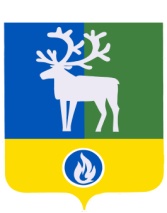 БЕЛОЯРСКИЙ РАЙОНХАНТЫ-МАНСИЙСКИЙ АВТОНОМНЫЙ ОКРУГ – ЮГРААДМИНИСТРАЦИЯ БЕЛОЯРСКОГО РАЙОНАКОМИТЕТ ПО ФИНАНСАМ И НАЛОГОВОЙ ПОЛИТИКЕ АДМИНИСТРАЦИИ БЕЛОЯРСКОГО РАЙОНАРАСПОРЯЖЕНИЕОт _________ 2020 года                                                                                                      № __-рО внесении изменения в Перечень главных администраторов доходов бюджета Белоярского района на 2021 год и плановый период 2022 и 2023 годов, администрирование которых осуществляют органы исполнительной власти Ханты-Мансийского автономного округа – ЮгрыВ соответствии с Бюджетным кодексом Российской Федерации
от 31 июля 1998 года № 145-ФЗ:Внести изменение в приложение № 8 «Перечень главных администраторов доходов бюджета Белоярского  района на 2021 год и плановый период 2022 и 2023 годов, администрирование которых осуществляют органы исполнительной власти
Ханты-Мансийского автономного округа – Югры», утвержденный решением Думы Белоярского района от 3 декабря 2020 года № 61 «О бюджете Белоярского района на                  2021 год и плановый период 2022 и 2023 годов», исключив из состава главных администраторов доходов бюджета Белоярского района:Контроль за выполнением распоряжения возложить на заместителя председателя Комитета по финансам и налоговой политике администрации Белоярского района по доходам Азанову Татьяну Михайловну.Настоящее распоряжение вступает в силу с 1 января 2021 года.Заместитель председателя Комитета по финансам и налоговой политике администрации Белоярского района по бюджету		    									   					   И.А. Плохих«Код главного администратора/ код бюджетной классификацииКод главного администратора/ код бюджетной классификацииНаименование главных администраторов доходов бюджета Белоярского района322322Управление Федеральной службы судебных приставов по Ханты-Мансийскому автономному округу - Югре3221 16 10123 01 0051 140Доходы от денежных взысканий (штрафов), поступающие в счет погашения задолженности, образовавшейся до 1 января 2020 года, подлежащие зачислению в бюджет муниципального образования по нормативам, действовавшим в 2019 году (доходы бюджетов муниципальных районов за исключением доходов, направляемых на формирование муниципального дорожного фонда, а также иных платежей в случае принятия решения финансовым органом муниципального образования о раздельном учете задолженности)».